EXCMO.AYUNTAMIENTODEOLIVADELAFRONTERA	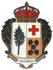 SOLICITUD DE INSCRIPCIÓN EN EL REGISTRO MUNICIPAL DE EMPRESAS CONSTRUCTORAS DE LA LOCALIDAD DE OLIVA DE LA FRONTERAD/Dª, 		, antes identificado, y en representación de la empresa 	, arriba identificada, DECLARO que son ciertos los datos consignados en la presente solicitud, comprometiéndome a probar documentalmente todos los datos que figuran en la misma.FIRMO la presente solicitud autorizando que la entidad AYUNTAMIENTO DE OLIVA DE LA FRONTERA pueda realizar consultas de los datos aportados a través de la Plataforma de Intermediación de Datos y otros servicios interoperables.Firma:Representante Legal:En Oliva de la Frontera, a 	de 	de 2.020. 	CONSENTIMIENTO Y DEBER DE INFORMAR A LOS INTERESADOS SOBRE PROTECCIÓN DE DATOS	Al firmar la presente solicitud, declaro que he sido informado(a) de que la entidad: AYUNTAMIENTO DE OLIVA DE LA FRONTERA, va a tratar y guardar los datos aportados en la presente solicitud/instancia, para la realización de actuaciones administrativas. 	INFORMACIÓN BÁSICA SOBRE PROTECCIÓN DE DATOS	Responsable: Ayuntamiento de Oliva de la FronteraFinalidad: Creación y actualización de un registro municipal de datos básicos de identificación de empresas del área de la construcción que pertenecen al término municipal de Oliva de la Frontera, con fines meramente informativos.Legitimación: Cumplimiento de una misión realizada en interés público o en el ejercicio de poderes públicos otorgados a esta Entidad Local. Destinatarios: Se cederán datos, en su caso, a otras Administraciones Públicas y a los Encargados del Tratamiento de los Datos. No hay previsión de transferencias a terceros países.Derechos: Acceder, rectificar y suprimir los datos, así como otros derechos, tal y como se establezca, en la legislación vigente en materia de Protección de Datos de Carácter Personal.Información Adicional: Puede consultar la información adicional y detallada sobre Protección de Datos en la siguiente dirección. https://olivafrontera.sedelectronica.es/privacyFINALIDAD DE LA SOLICITUD (MARCAR CON UNA X):INSCRIPCIÓN:□□RECTIFICACION/ACTUALIZACIÓN DE DATOS:RECTIFICACION/ACTUALIZACIÓN DE DATOS:RECTIFICACION/ACTUALIZACIÓN DE DATOS:RECTIFICACION/ACTUALIZACIÓN DE DATOS:RECTIFICACION/ACTUALIZACIÓN DE DATOS:RECTIFICACION/ACTUALIZACIÓN DE DATOS:RECTIFICACION/ACTUALIZACIÓN DE DATOS:□NOMBRE/ RAZÓN SOCIAL DE LAEMPRESA/ ENTIDAD:CIF/NIF:ACTIVIDAD:ACTIVIDAD:DIRECCIÓN	A	EFECTOS	DENOTIFICACIONES:CORREO ELECTRÓNICO:TELEFONO(S):TELEFONO(S):REPRESENTANTE LEGAL:DNI/NIE/NIF:DNI/NIE/NIF:DNI/NIE/NIF:DNI/NIE/NIF:INSCRITO	COMO	LICITADOR	EN	LA	PLATAFORMA	DE CONTRATACIÓN DEL SECTOR PÚBLICO (MARCAR CON UNA X):INSCRITO	COMO	LICITADOR	EN	LA	PLATAFORMA	DE CONTRATACIÓN DEL SECTOR PÚBLICO (MARCAR CON UNA X):INSCRITO	COMO	LICITADOR	EN	LA	PLATAFORMA	DE CONTRATACIÓN DEL SECTOR PÚBLICO (MARCAR CON UNA X):SISISI□□NONO□□